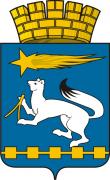 АДМИНИСТРАЦИЯ ГОРОДСКОГО ОКРУГА НИЖНЯЯ САЛДАП О С Т А Н О В Л Е Н И Е08.08.2018                                                                                                   № 585г. Нижняя СалдаОб утверждении Положения об общественном советникеглавы городского округа Нижняя СалдаВо исполнение поручения Губернатора Свердловской области               Е.В. Куйвашева, данного по итогам заседания Правительства Свердловской области 31.05.2018, администрация городского округа Нижняя СалдаПОСТАНОВЛЯЕТ:Утвердить Положение об общественном советнике главы городского округа Нижняя Салда (прилагается).Опубликовать  настоящее постановление в газете «Городской вестник плюс» и разместить на официальном сайте администрации городского округа Нижняя Салда.Контроль за исполнением постановления оставляю за собой.Глава городского округа                                                                    Е.В. МатвееваУТВЕРЖДЕНОпостановлением администрации городского округа Нижняя Салда              от 08.08.2018  № 585Положение об общественном советнике
главы городского округа Нижняя СалдаГлава 1. Общие положенияНастоящее Положение определяет основные задачи и функции общественного советника главы городского округа Нижняя Салда (далее - общественный советник), его права и обязанности, а также порядок оформления гражданина Российской Федерации общественным советником и прекращения им деятельности общественного советника.Общественным	советником	может быть гражданин Российской Федерации, достигший возраста 18 лет, имеющий заслуги или достижения в экономической, научно-технической, социальной, культурной и (или) иных сферах жизни общества.Общественный	советник	осуществляет	свою 	деятельностьна безвозмездной основе без оформления с ним трудовых отношений. Общественный советник не является муниципальным служащим.Направления деятельности общественного советника и условия ее осуществления определяются Главой городского округа Нижняя Салда (далее - Глава).Общественный	советник	осуществляет	свою 	деятельностьпод непосредственным руководством Главы.Глава 2. Основные задачи и функции общественного советникаОсновной задачей общественного советника является осуществление содействия Главе по вопросам реализации его полномочий.В своей деятельности общественный советник руководствуется Конституцией Российской Федерации, законодательством Российской Федерации и Свердловской области, муниципальными нормативными правовыми актами.Основными функциями общественного советника являются:1) осуществление сбора, обработки и анализа информации о восприятиинаселением городского округа Нижняя Салда решений, принимаемых государственными органами Свердловской области и органами местного самоуправления городского округа Нижняя Салда;осуществление взаимодействия с органами местного самоуправления городского округа Нижняя Салда по вопросам координации ветеранского движения, патриотического воспитания, молодежной политики, социальной защиты, общественного контроля;подготовка аналитических и обобщающих материалов;оказание научно-методической и консультативной помощи.Глава 3. Права и обязанности общественного советникаОбщественный советник по направлениям своей деятельности имеет право:вносить Главе предложения;по поручению Главы участвовать в работе совещательных и координационных органов;иные права, необходимые для осуществления деятельности общественного советника.Общественный советник обязан:добросовестно и на высоком профессиональном уровне осуществлять деятельность по определённым Главой направлениям;своевременно и качественно исполнять поручения Главы;воздерживаться от негативных публичных высказываний, суждений и оценок в отношении решений органов государственной власти Свердловской области, органов местного самоуправления городского округа Нижняя Салда;соблюдать ограничения, предусмотренные в пункте 10 настоящего положения;отчитываться о результатах своей деятельности.Общественный советник не вправе:использовать свое положение, а также информацию, ставшую ему известной в связи с осуществлением своей деятельности, для оказания влияния на принятие решений органами местного самоуправления городского округа Нижняя Салда, либо в личных целях;разглашать конфиденциальные сведения, ставшие ему известными в связи с осуществлением своей деятельности;совершать действия, порочащие статус общественного советника или наносящие ущерб авторитету Администрации городского округа Нижняя Салда, иных государственных органов Свердловской области или органов местного самоуправления городского округа Нижняя Салда;получать от физических или юридических лиц подарки, услуги и иное вознаграждение за свою деятельность.Глава 4. Порядок оформления гражданина Российской Федерации общественным советником и прекращении им деятельности общественного советника	11. Оформление гражданина Российской Федерации общественным советником производится распоряжением главы городского округа Нижняя Салда, на основании  личного заявления о согласии. Срок осуществления деятельности общественного советника определяется в пределах срока полномочий  Главы.             12.Заявление об оформлении общественным советником заполняется гражданином Российской Федерации собственноручно по форме согласно приложению к настоящему положению и подаётся в Администрацию городского округа Нижняя Салда.К заявлению, указанному в части первой настоящего пункта, прилагаются следующие документы:собственноручно заполненная анкета по форме, утверждённой распоряжением Правительства Российской Федерации от 26.05.2005 № 667-р;1 фотография 3x4.При подаче заявления гражданин Российской Федерации предъявляет паспорт гражданина Российской Федерации.Гражданин Российской Федерации прекращает осуществление деятельности общественного советника по следующим основаниям:по личной инициативе;в связи с истечением установленного срока осуществления деятельности общественного советника;по инициативе Главы.Моментом прекращения гражданином Российской Федерации осуществления деятельности общественного советника	по основанию,указанному в подпункте 1 пункта 13 настоящего положения, является дата, указанная в соответствующем заявлении общественного советника.Моментом прекращения гражданином Российской Федерации осуществления деятельности общественного советника по основаниям, указанным в подпунктах 2 и 3 пункта 13 настоящего положения, является дата, указанная в направляемом общественному советнику уведомлении.Подготовку уведомления о прекращении гражданином Российской Федерации осуществления деятельности общественного советника осуществляет Администрация городского округа Нижняя Салда по поручению Главы.В уведомлении наряду с другими сведениями указывается дата и основание прекращения деятельности общественного советника из числа предусмотренных в пункте 13 настоящего положения.Уведомление о прекращении гражданином Российской Федерации осуществления деятельности общественного советника подписывается Главой и направляется гражданину Российской Федерации, являющемуся общественным советником.Приложениек Положению об общественном советнике главы городского округа Нижняя СалдаГлаве городского округа Нижняя Салдаот__________________________,фамилия, имя, отчество_________________________________________гражданина Российской Федерациипроживающего по адресу:______________________________адрес места жительства___________________________________________контактный телефонЗаявление о согласииДаю согласие на осуществление деятельности в качестве общественного советника главы городского округа Нижняя Салда.Приложение:анкета на	л.;фотография 3x4- 1 шт.«______»__________________20___года		(дата подачи заявления)_________________/___________________________/ (подпись)		(расшифровка подписи)